REKTÖRLÜK MAKAMINA
(İdari ve Mali İşler Daire Başkanlığı)

Araç Bakım-Onarım Teklif FormuARAÇ BAKIM-ONARIM TEKLİF FORMU Doküman NoARAÇ BAKIM-ONARIM TEKLİF FORMU İlk Yayın Tarihi-ARAÇ BAKIM-ONARIM TEKLİF FORMU Revizyon Tarihi-ARAÇ BAKIM-ONARIM TEKLİF FORMU Revizyon NoARAÇ BAKIM-ONARIM TEKLİF FORMU Sayfa NoPLAKASIYAPILACAK İŞİN ADI / MİKTARIMİKTARIBİRİM FİYATITUTARIKDV HARİÇ TOPLAMYukarıda plakası yazılı Üniversiteniz hizmetlerinde kullanılan araçların bakım onarımlarını belirttiğimYukarıda plakası yazılı Üniversiteniz hizmetlerinde kullanılan araçların bakım onarımlarını belirttiğimYukarıda plakası yazılı Üniversiteniz hizmetlerinde kullanılan araçların bakım onarımlarını belirttiğimYukarıda plakası yazılı Üniversiteniz hizmetlerinde kullanılan araçların bakım onarımlarını belirttiğimYukarıda plakası yazılı Üniversiteniz hizmetlerinde kullanılan araçların bakım onarımlarını belirttiğimfiyattan yapmayı kabul ediyorum.fiyattan yapmayı kabul ediyorum.NOT: Teklif fiyatlarımız KDV hariç olarak verilmiştir.NOT: Teklif fiyatlarımız KDV hariç olarak verilmiştir.NOT: Teklif fiyatlarımız KDV hariç olarak verilmiştir.           …../…../2021           …../…../2021Ad-Soyadı / Firma UnvanıAd-Soyadı / Firma Unvanı   Kaşe-Yetkilinin İmzası   Kaşe-Yetkilinin İmzası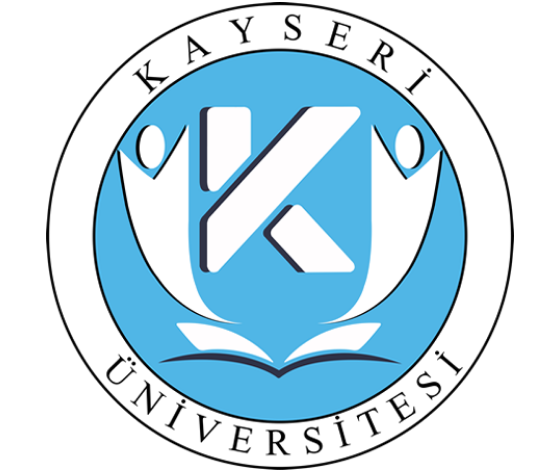 